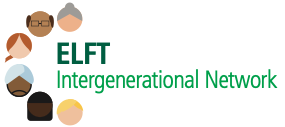 Role Title: 		Intergenerational Network Lead Role Band: 			Existing banding on substantive roleHours: 			One day per week (offered as secondment alongside the existing role)Tenure: 		2 years Reporting To: 		Executive Sponsor and Trust Equality LeadAccountable To: 	Trust Equality Executive / Chief Quality OfficerMain contacts: 	Staff, managers and leaders, other network leads, People and Culture Team, Communication Team, Staff Side, external networks, and other partner organisationsIf you are Ambitious, Brave and Passionate in ensuring staff of all ages work well together there has never been a more exciting time to join our team!We are looking to recruit one Network Lead for our Intergenerational Staff Network. The candidate needs to be passionate about equality, diversity and inclusion, and excited to support the Trust in its journey of shaping and implementing the equalities agenda. This network supports to facilitate career progression for younger members of staff and help retain employment for older members of staff, by challenging age related stereotypes.This is a fantastic opportunity to develop and apply your skills and knowledge to support and shape a range of initiatives aimed at improving working conditions for all our staff, and to develop and maintain a representative workforce and inclusive leadership. Previous post holders have commented on the personal growth in confidence, organisational networking – both inside and outside the Trust, and the supportive culture within all of the different Network Leads and Sponsors groups, making the role really rewarding.Want to find out more? For an initial discussion, please contact Ola Adeoye (Executive Assistant to Tanya Carter, tbc@nhs.net) for an appointment to discuss.Expression of InterestA short document to include:‘Three reasons to shortlist me’ A summary of ‘What I would like to achieve with the Network over the next two years’.Please submit your expression of interest to Amar Shah via tbc@nhs.netFor more information about how it works and how to apply, carefully read the role description attached.Closing date: 5pm on Monday 10th  July 2023